6th International contest of concert programs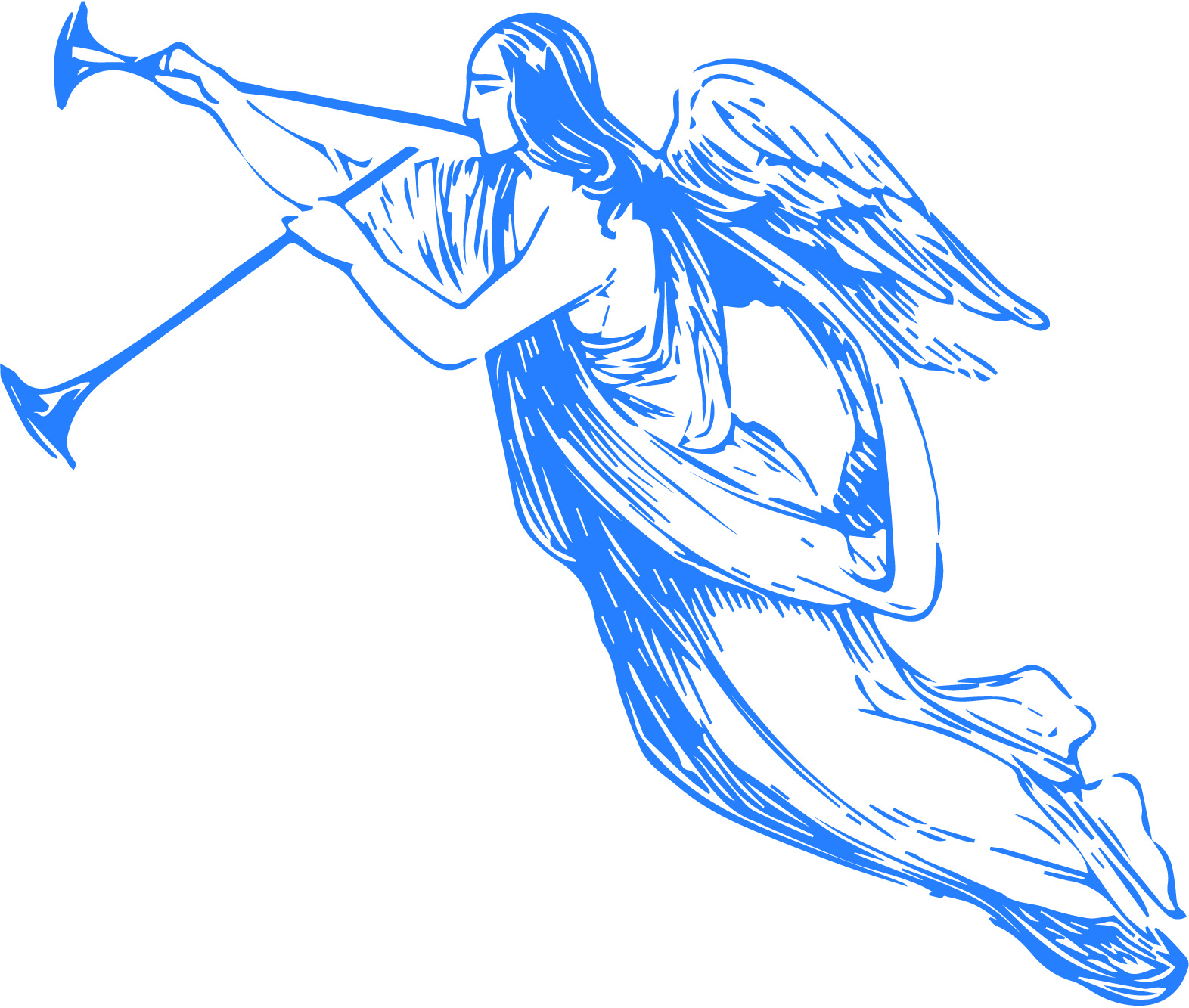 "IN ANTICIPATION OF CHRISTMAS"St. Petersburg, RussiaFormat: "remote"9 - 12 December, 2021APPLICATION FORM(in Latin letters)Please notes! The name of your group and leader will printed in catalogue, posters and in diplomas. Please, write the information as for documents.Addendum1. Short HISTORY of your choir (ensemble) in ENGLISH and RUSSIAN (if possible) LANGUAGES (year of foundation, concerts, festivals, competitions, repertoire and other interesting facts). No more than 20 lines.2. The PHOTO of your group and the PHOTO of conductor (Artistic director) in JPG (JPEG) you have to send by e mail:  interaspect@mail.ru  On receiving the application, the Organizing Committee will send a special competition entry form to fill out: full titles of works, names of composers and authors of lyrics, as well as LINKS to the recordings of the competition program. The recordings must be posted on the YouTube channel (!), and the links only should be sent in.Request: This application should be filled in completely, PHOTOS AND HISTIRY ARE OBLIGATORY! The photo must be sent in a separate file, without inserting it into the document! By submitting an application for participation, you agree to the collection, processing and storage of personal data by the organizers of the competition in accordance with the legislation of the Russian Federation (dated July 27, 2006 No. 152-F3)I consent to the disclosure and use of personal data, images of the team, videos and audio recordings, in advertising, information and other materials.Responsible person …………………… / Full name /.Date……………………………CONTACTS:E-mail: interaspect@mail.ruWebsite: http://en.anticipationxmas.ru/http://www.interfestplus.ru/en/Group on Facebook: https://www.facebook.com/groups/Interaspect/Name of  groupNumber of festival participantsCountry, CityPhone (international and area codes)E-mail, Web site (or Facebook page)Conductor (name, surname)Mr.                                     Mrs.Concertmaster (name, surname)Mr.                                     Mrs.Choirmaster (name, surname)Mr.                                     Mrs.Contact personMr.                                     Mrs.Tel, E-mail of contact personParticipation in the International Choir Competition of Chants to Mother of God “Zastupnitsa userdnaya” (“O Zealous Intercessor with God”)Yes_______________     No_______________